Sounds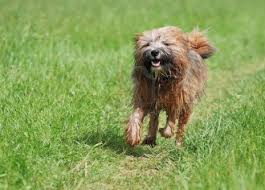 The   smallest sound in the  world  must  be,A baby mouse squeaking with  glee.The loudest sound in  the  world  must be, An elephant jumping into the sea.The happiest sound in the world must be,A dog after receiving a bone from me.The quietest sound  in  the  world  must  be,Me happily  playing  with  my  puppy.By: Emma Dickson